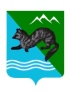 ПОСТАНОВЛЕНИЕАДМИНИСТРАЦИИ СОБОЛЕВСКОГО МУНИЦИПАЛЬНОГО РАЙОНА КАМЧАТСКОГО КРАЯ15  февраля  2021                         с. Соболево                                            №41О проведении районного конкурса видеороликов «О моей родной земле, с любовью!»            В целях реализации плана мероприятий по подготовке и проведению празднования 75-летия Соболевского муниципального района Камчатского края, утвержденного распоряжением администрации Соболевского муниципального района от 02.02.2021  № 51-р.АДМИНИСТРАЦИЯ  ПОСТАНОВЛЯЕТ:        1.Организовать и провести с 1 марта 2021года  по 15 мая 2021 года районный конкурс  видеороликов «О моей  родной земле, с любовью!».       2.Утвердить Положение о проведении районного конкурса видеороликов «О моей  родной земле, с любовью!»  согласно приложению.      3.Расходы по организации и проведению районного конкурса видеороликов «О родной земле, с любовью!» осуществить за счет средств муниципальной программы «Развитие культуры в Соболевском муниципальном районе».     4.Управлению делами администрации Соболевского муниципального района направить настоящее постановление для  опубликования в  районной  газете «Соболевский вестник» и  разместить на официальном сайте в информационно-коммуникационной сети Интернет.    5.Настоящее постановление вступает в силу после его официального опубликования (обнародования).Глава Соболевского муниципального района                                 В.И. Куркин       Приложение  к постановлению  администрации Соболевского муниципального района от 15.02.2021 №41                                     ПОЛОЖЕНИЕо проведении районного конкурса видеороликов                                                    «О моей родной земле, с любовью!»ОБЩИЕ ПОЛОЖЕНИЯ1.1. Настоящее Положение определяет порядок проведения и условия участия в районном конкурсе видеороликов «О моей родной земле, с любовью!» (далее – Конкурс).1.2. Конкурс проводится в рамках реализации плана мероприятий по подготовке и проведению празднования 75-летнего  юбилея со дня образования Соболевского района..1.3. Учредитель конкурса - Администрация Соболевского муниципального района. Организация и проведение Конкурса возлагается на МКУК «Культурно-досуговый центр «Родник» (далее - Организатор).2. ЦЕЛИ  И ЗАДАЧИ КОНКУРСА2.1. Цель Конкурса – выявить способных и талантливых людей и повысить творческую активность населения района.2.2. Задачи Конкурса:- формирование гражданско-патриотического сознания, воспитание любви к малой родине, уважения к ее культурному и историческому наследию;- создание условий для самореализации и развития творческого потенциала населения района;- формирование позитивного имиджа родного района, бережного и созидательного отношения к месту проживания.3. УЧАСТНИКИ КОНКУРСА3.1. В Конкурсе могут принимать участие все желающие, от 18 лет, проживающие или когда-либо проживавшие в Соболевском муниципальном районе, согласные с условиями Конкурса и настоящим Положением. Работы могут предъявляться как от индивидуальных участников, так и от инициативных, творческих коллективов и семей.3.2. Участники Конкурса гарантируют наличие у них неимущественных и исключительных имущественных авторских прав на работы, присланные на Конкурс. Участники Конкурса лично несут ответственность за нарушение авторских прав третьих лиц.4. ТРЕБОВАНИЯ К РАБОТАМ4.1. На Конкурс предоставляются видеоролики, снятые (созданные) любыми доступными средствами и в любом формате (песня, стихотворение, повествование о жителях, культурных, исторических достопримечательностях района и т. д.), сюжетно связанный с темой Конкурса. 4.2. Участники сами определяют жанр видеоролика (интервью, репортаж, видеоклип и т. д.).4.3. На конкурс принимаются видеоработы продолжительностью до                         5 минут.4.4. Видеоролики, присланные на Конкурс, могут быть отклонены от участия в Конкурсе в следующих случаях:- не соответствия тематике конкурса;- низкое художественное или техническое качество ролика;- ролики, в которых можно распознать элементы насилия, расовой или религиозной непримиримости.4.5. В случае использования интернет ресурсов: фото и видео фрагментов, музыкальных произведений  необходимо указывать авторов, а так же ссылки.  Работа может содержать такой материал, но идея и исследовательская работа при монтаже видеоролика должна быть авторской. Видеоролик не должен иметь никаких дополнительных знаков (логотип, копирайт, рекламные элементы и др.)4.6. Видеоролики принимаются в формате: MP4, MPEG, MOV (Quick Time), AVI.4.7. Работы предоставляются на цифровых носителях (CD, DVD, картах памяти, USB-флешках) в МКУК КДЦ «Родник» по адресу 684200, Камчатский край, Соболевский район, с. Соболево, ул. Советская, 26 или  в WhatSapp по номеру 89098366844.ЖЮРИ КОНКУРСА5.1. Организатор Конкурса формирует жюри Конкурса (Приложение №1). В его состав входят работники администрации, культуры, образования, общественные деятели. 5.2. Жюри Конкурса:- оценивает видеоработы участников;- принимает решение о награждении участников Конкурса.5.3. Каждый член жюри ведет протокол. 5.4.Решение жюри пересмотру не подлежит.6.  ОПРЕДЕЛЕНИЕ И НАГРАЖДЕНИЕ ПОБЕДИТЕЛЕЙ6.1. Работы оцениваются по следующим номинациям:- «Индивидуальный видеоролик»;- «Видеоролик коллектива»;- «Семейный видеоролик».6.2. Автор (коллектив, семья) лучших видеороликов в каждой номинации награждаются дипломами (1, 2, 3 степени) и ценными призами. Остальным участникам вручаются сертификаты.6.3. Критерии оценки:- соответствие тематике Конкурса;- содержательность работы (построение и законченность сюжета, информативность работы);- соответствие выразительных средств художественному замыслу;- качество работы (с художественной и технической точки зрения);- доступность восприятия и эмоциональное воздействие;- оригинальность замысла и творческий подход.7. СРОКИ ПРОВЕДЕНИЯ КОНКУРСА7.1. Видеоработы принимаются с 1 марта 2021года  по 15 мая 2021 года.7.2. Презентация работ и награждение победителей состоится 12 июня 2021 года.8. ПРОЧИЕ ПОЛОЖЕНИЯ8.1. Авторские права на видеоработы предоставленные на Конкурс принадлежат авторам работ.Организаторы вправе использовать присланные на Конкурс материалы без выплаты авторского вознаграждения следующими способами:- демонстрировать видеоролики на публичных мероприятиях;- размещать работы в социальных сетях и официальных интернет ресурсах с указанием авторов.8.2. Организаторы Конкурса оставляют за собой право вносить дополнения иизменения в настоящее положение.8.3. Контактная информация Организатора видеоконкурса: 684200, Камчатский край, Соболевский район, с. Соболево, ул. Советская, 26 или по номеру WhatSapp 89098366844.Приложение  к Положению о проведении районного конкурса видеороликов «О моей родной земле, с любовью!»Состав жюрирайонного конкурса видеороликов  «О моей родной земле с любовью»Хорошайло Елена Васильевна – заместитель главы администрации  Соболевского муниципального района, председатель жюри.Сысоева Ольга Геннадьевна – начальник отдела по социальному развитию, труду и культуре  в составе управления делами администрации Соболевского муниципального района.Куркина Нина Николаевна  – руководитель управления образования и молодежной политики.Мещерякова С.И. – библиотекарь-методист МКУК «Соболевская библиотека»Спешнева Елена Михайловна –  режиссера-постановщика  МКУК «КДЦ «Родник».Сафонова Анастасия Владимировна - советник отделения  по  информационной политике, защите информации и  связям с  общественностью в составе управления делами отделения  по  информационной политике, защите информации и  связям с  общественностью в составе управления делами.Крюков Е.Г.- ведущий аналитики отделения  по  информационной политике, защите информации и  связям с  общественностью в составе управления делами отделения  по  информационной политике, защите информации и  связям с  общественностью в составе управления делами.Насретдинова Ч.И. -_директор МКУК «Библиотека с.Устьевое».Струнина Л.В.- депутат Думы Соболевского муниципального района